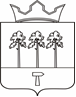 СОВЕТ ДЕПУТАТОВ НОЖОВСКОГО СЕЛЬСКОГО ПОСЕЛЕНИЯ   РЕШЕНИЕЗаслушав библиотекаря Верх-Рождественской сельской библиотеки им. Ф.Ф.Павленкова Орлову А.В. об итогах работы за 2019 годСовет депутатов Ножовского сельского поселения РЕШАЕТ:1.Информацию об итогах работы Верх-Рождественской сельской библиотеки им. Ф.Ф.Павленкова за 2019 год принять к сведению.2.Признать работу Верх-Рождественской сельской библиотеки им. Ф.Ф.Павленкова за 2019 год - удовлетворительной. 3.Обнародовать решение в порядке, установленном Уставом Ножовского сельского поселения. Председатель Совета депутатов Ножовского сельского поселения:                                         Ю.Г.АзановУтвержденрешением Совета депутатовот 07.02. 2020г № 124Отчет о проделанной работе Верх-Рождественской сельской библиотеки им. Ф. Ф. Павленкова за 2019 годВЗРОСЛОЕ НАСЕЛЕНИЕС 10 января работает группа в контакте «Верх-Рождественская сельская библиотека»КНИЖНЫЕ ВЫСТАВКИЮбиляры-писатели:А. ЗеленинА. ГайдарП. П. БажовВ.В. БианкиН. В. ГогольА. С. ПушкинС. Т. АксаковМ. Ю. Лермонтов«Масленица в творчестве русских писателей и поэтов»Выставка «Книги в помощь мамочкам»«Первый гражданин Вселенной»«Читаем книги о войне»«Любимые книги наших бабушек» выставка-рассказ«Символ славы – флаг России» ВЫСТАВКИ-СТЕНДЫ «Писатели-юбиляры» по месяцам к 30-летию вывода войск из Афганистана «Чтобы свеча не погасла»«Художники иллюстраторы детских книг»Легендарные личности России» выставка-обзор«Краеведческий календарь. Юбилейные даты Ножовского поселения»Выставка «Зеленое золото Частинского района»Выставка «Зеленые символы Пермского края» «Гинкго двулопастный»«Терроризм угроза обществу»Выставка фотографий «Люди земли Верх-Рождественской»Выставка фотографий «Родина моя Верх-Рождество»Выставка - трансформер "Творчество мастериц нашего села" «Амигуруми»Акция Дарите книги с любовью»Участие во Всероссийском конкурсе «Экосумка 2019»Участие во Всероссийской акции «Троицкие традиции и обряды в культуре русского народа»Участие в акции-челлендже «Вкусное чтение»Акция «Ваши архивы – наша история»Акция «Читательское древо»участие во Всероссийском челлендже «Вас обслуживают литературные герои»Проведена акция «Свидание с книгой вслепую»«РАБОТА с ПЕНСИОНЕРАМИ»В феврале репетиции и подготовки к кукольному спектаклю. 15 февраля показ кукольного спектакля «Сказка о том, как друзья зверята помогли Зайчику».9 марта посиделки «В кругу друзей»27 марта «Мир закулисья» 16 апреля игра –викторина «Космос»16 мая «Урожайные грядки» беседа-посиделкиМастер-классы «Куклы-шкатулки»30 мая «Фольклором увлеченный» посиделки к 140-летию П. Бажова6 июня «С малой родины моей начинается Россия» - час виртуальных путешествий (95 лет району)6 июня Региональный день Пушкинаопрос «Любимые книги наших бабушек»август Посиделки с пенсионерами – информационный час «Ильин день»29.10 проведена интеллектуальная игра"БРЕЙН - РИНГ"Игра + чаепитие «Бабушки и внуки»ДЕТСКОЕ ОТДЕЛЕНИЕС 26 января был проведен конкурс «Рисунки победы. Блокада Ленинграда». Конкурс посвящен празднованию 75-летия Победы в битве за Ленинград и полному снятию Блокады Ленинграда. Акция «Свеча памяти»22 июня в селе Верх-Рождество состоялась гражданская акция «Свеча памяти».  КНИЖНЫЕ ВЫСТАВКИ:Юбиляры-писатели:А. ЗеленинА. ГайдарП. П. БажовВ.В. БианкиН. В. ГогольА. С. ПушкинС. Т. АксаковМ. Ю. ЛермонтовН. НосовВ. Драгунский«Масленица в творчестве русских писателей и поэтов» «Первый гражданин Вселенной»«Читаем книги о войне»«Любимые книги наших бабушек» выставка-рассказ«Символ славы – флаг России» выставка«Легендарные личности России» выставка-обзор«Дедули и бабули в детской литературе»«Зимние забавы»ВЫСТАВКИ-СТЕНДЫ «Писатели-юбиляры» по месяцамк 30-летию вывода войск из Афганистана «Чтобы свеча не погасла»«Краеведческий календарь. Юбилейные даты Ножовского поселения»«Художники иллюстраторы детских книг»«Терроризм угроза обществу»«Интернет-гигиена»«Стена признаний мамам и бабушкам»Выставка «Зеленое золото Частинского района»Выставка «Зеленые символы Пермского края» «Гинкго двулопастный»Выставка фотографий «Люди земли Верх-Рождественской»Выставка фотографий «Родина моя Верх-Рождество»Акция Дарите книги с любовью»Участие в межрегиональной акции «Читаем сказы Павла Петровича Бажова»Участие в краевой акции «Подарите радость чтения»Участие в краевой акции «Исцеление чтением»Участие во Всероссийском конкурсе «Экосумка 2019»Участие в 10 международной акции «Читаем детям о войне»Участие во Всероссийской акции «Троицкие традиции и обряды в культуре русского народа»Акция «Ваши архивы – наша история»Участие в межрегиональной акции «Лермонтовские созвучия»Участие в профессиональной сетевой акции «Формула успеха + Театр»Акция «Читательское древо»Участие в Всероссийской акции «Читаем Аксакова всей Россией» Участие в краевой акции «Пусть всегда будет мама»Участие в Международной акции "Книговички - 2019"Беседа «3 февраля – Всемирный День борьбы с ненормативной лексикой» День науки. Квест – игра «Да здравствует наука!»Мастер –класс «Божья коровка – валентинка»Проведен конкурс рисунков «Букет маминых улыбок»29.10 проведена интеллектуальная игра "БРЕЙН - РИНГ"Игра + чаепитие «Бабушки и внуки»Беседа ко дню рождения Ф. Ф. ПавленковаБеседа «Как выбрать профессию» Участие в межрегиональной Акции по продвижению чтения «Читаем книги Николая Носова»Беседа «Мама – это?» Проведена акция «Свидание с книгой вслепую»ДОШКОЛЬНИКИ18 января состоялась встреча Верх-Рождественской библиотеки со своими будущими читателями. Для детей было показано театрализованное прочтение сказки «Петушок – золотой гребешок». Знакомство с театром и приобщение к искусству начинается с раннего возраста. Кукольный театр является одним из средств, оказывающих исключительное влияние на формирование чутья на прекрасное в поведении ребенка дошкольного возраста. Оно возбуждает и радует ребенка, делает его отзывчивым к восприятию прекрасного, как в искусстве, так и в жизни.Акция по П. БажовуАкция «Подарите радость чтения»Участие в акции «Читаем детям о войне»«Сундучок историй» час добраЧтение к международному дню семьи сказка «А дома лучше»Участие в международной акции «Читаем кыргызские сказки»Участие в международной акции «Книжка на ладошке»Участие в межрегиональной Акции по продвижению чтения «Читаем книги Николая Носова».Клуб выходного дня «Любознайка»12.01 сказки П.П. Бажова16.02 125 В. В. Бианки02.03 история масленицы 30.03 игра «Литературный ринг»23.04 «Дом, в котором мы живем» - игра25.05 день славянской письменности и культуры06.06 региональный день Пушкина13.06 познавательно-игровое мероприятие «Березкины именины»05.10 «Читаем Аксакова»14.10 День рождения Винни-Пуха12.11 Экологический праздник – «Синичкин день»«День конституции» Творческая мастерская «Фантазёры»12.01. Мастер-класс «Куклы – топотушки»26.01. Мастер-класс «Ящерка – горы Медной хозяйка»09.02 мастер–класс «Сова – символ мудрости»16.02 мастер-класс «Ёжик – колючий бок»23.02. мастер-класс открытка - медаль "Мой любимый защитник" 02.03 мастер-класс «Объемная живопись»16.03 мастер-класс «Кошки»23.03 мастер-класс «Жаворонки»30.03 мастер-класс «Кляксография»06.04 мастер-класс «Птеродактиль»13.04 мастер-класс «Закладки-ракеты»18.05 мастер-класс «Сирень в нетрадиционной технике рисования»25.05 мастер-класс «Буквицы»08.06 мастер-класс «Жители океана»15.06 мастер-класс «Подарок для папы»29.06 мастер-класс «Ромашка – символ семьи»05.10 Мастер-класс «Аленький цветок»14.10 Мастер-класс «Брелок-мишка»12.11 Мастер-класс «Брошь синичка»23.11 Мастер-класс «Сердце для мамы»14.12 Мастер-класс «Снеговик-елочная игрушка» «Неделя детской книги – 2019» 26 марта:Открытие «Недели детской книги»Экологическая игра «Мать водица – всему царица» Оформлено «Юбилейное дерево» (юбилейные произведения и книги 2019 года);Выставка книг «Книги в помощь мамочкам»;27 марта:Всемирный день театравесь день библиотека приглашала в «Мир закулисья» экскурсия за кулисы театра;Фейс-арт для детей;28 марта:Книги лучшие друзьяИгра - викторина «Путешествие в мир книг» «Мастерская по ремонту книг» 29 марта:День игрыИгра – викторина «По любимым страницам»30 марта:День творчества и книги«Литературный ринг» Мастер – класс «Кляксография» 2 апреля:Международный день детской книгиВыставка «Художники иллюстраторы детских книг»Закрытие «Недели детской книги» 20 апреля библиотека приняла участие во Всероссийской акции «Библиосумерки- 2019».«Сотрудничество со школьной летней площадкой»1.Мастер-класс «Говорящая кукла» 2.Информационный час «Медовый спас»3.Мастер-Класс «Пчелка» 4.Игровое мероприятие по пожарной безопасности «Не шути с огнем» 5.Символ славы – флаг России» выставка, информационный час 6.Беседа «Дом счастья»7.Викторина по произведениям Э. Успенского 8.Мастер-класс «Чебурашка» 9.В мире книжных сокровищ» игра-викторина Сотрудничество с клубом, помощь в проведении тематических вечеров07.02.2020 год№ 125Информация об итогах работы Верх-Рождественской сельской библиотеки им. Ф.Ф.Павленкова за 2019 годГлава сельского поселения-глава администрации Ножовского сельского поселения:                          С.И.Дурышева